	1. KUŽELKÁŘSKÁ LIGA DOROSTU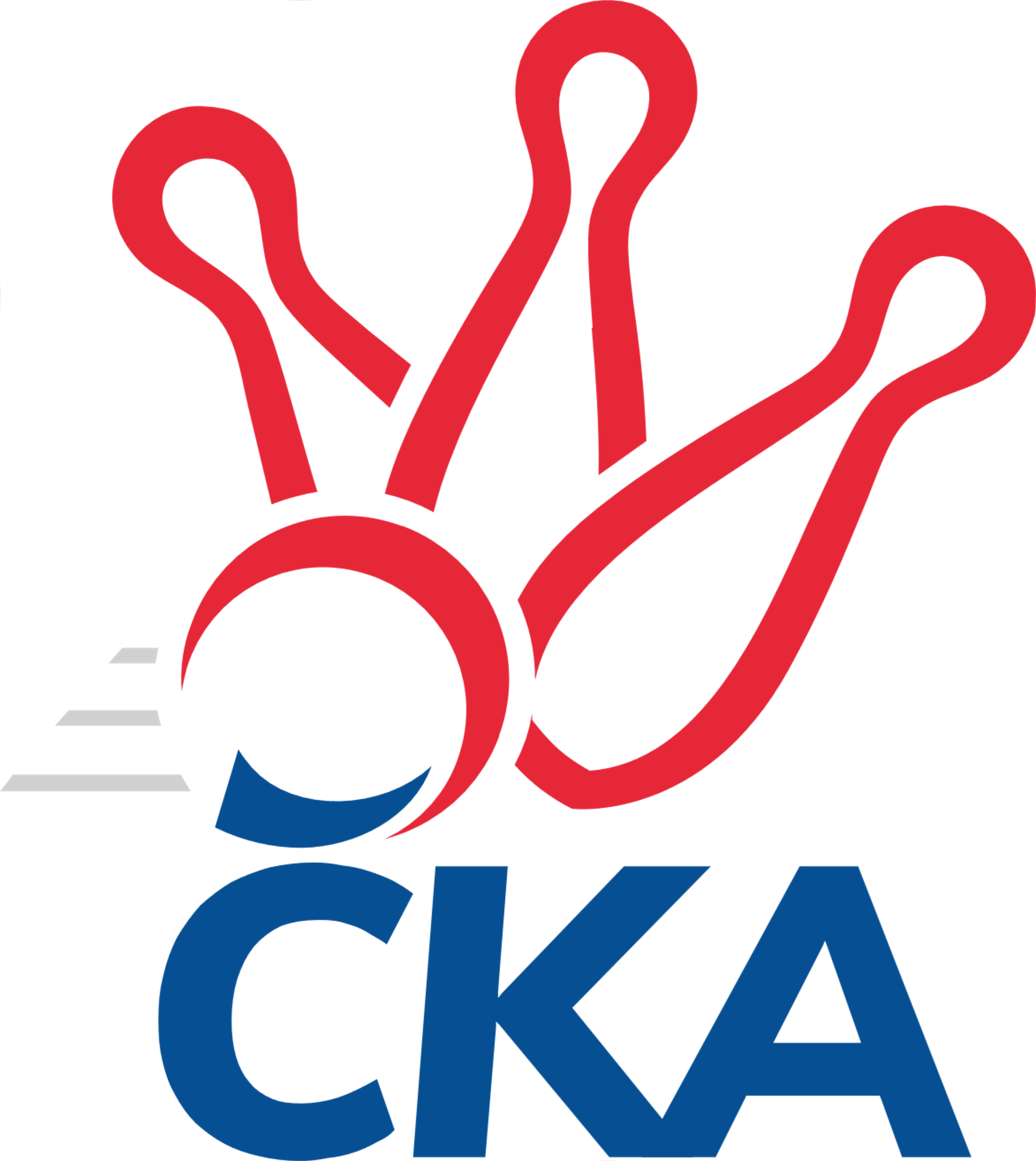 Č. 7Ročník 2021/2022	23.1.2022Nejlepšího výkonu v tomto kole: 1653 dosáhlo družstvo: TJ Centropen Dačice1.KLD C 2021/2022Výsledky 7. kolaSouhrnný přehled výsledků:TJ Třebíč	- TJ Slovan Kamenice n. L.	2:0	1545:1519		23.1.TJ Lokomotiva Č. Velenice	- TJ Jiskra Nová Bystřice	2:0	1643:1641		23.1.TJ Centropen Dačice	- SK Žižkov Praha		dohrávka		26.2.Tabulka družstev:	1.	TJ Lokomotiva Č. Velenice	7	6	0	1	12 : 2 	 	 1623	12	2.	TJ Třebíč	7	5	0	2	10 : 4 	 	 1611	10	3.	TJ Centropen Dačice	6	4	0	2	8 : 4 	 	 1574	8	4.	TJ Jiskra Nová Bystřice	7	3	0	4	6 : 8 	 	 1560	6	5.	TJ Slovan Kamenice n. L.	7	2	0	5	4 : 10 	 	 1503	4	6.	SK Žižkov Praha	6	0	0	6	0 : 12 	 	 1494	0Podrobné výsledky kola:	 TJ Třebíč	1545	2:0	1519	TJ Slovan Kamenice n. L.	Adam Straka	163 	 138 	 123 	150	574 	  	 475 	 105	108 	 131	131	Václav Rychtařík nejml.	Jakub Votava	117 	 115 	 137 	131	500 	  	 481 	 118	135 	 114	114	Jaroslav Šindelář ml.	Martin Tenkl	121 	 103 	 122 	116	462 	  	 524 	 128	123 	 141	132	David Schober ml.	Adam Coufal	100 	 113 	 127 	131	471 	  	 514 	 107	147 	 116	144	Jan Podhradskýrozhodčí: Mojmír NovotnýNejlepší výkon utkání: 574 - Adam Straka	 TJ Lokomotiva Č. Velenice	1643	2:0	1641	TJ Jiskra Nová Bystřice	David Koželuh	143 	 102 	 114 	115	474 	  	 598 	 124	157 	 164	153	Petra Mertlová	Daniela Matoušková	130 	 118 	 115 	145	508 	  	 497 	 130	97 	 137	133	Karolína Filakovská	David Holý	148 	 133 	 131 	144	556 	  	 536 	 139	131 	 117	149	Tomáš Kopáček	Thea Petrů	148 	 127 	 149 	155	579 	  	 507 	 119	148 	 125	115	František Šotolarozhodčí: Miloš NavrkalNejlepší výkon utkání: 598 - Petra MertlováPořadí jednotlivců:	jméno hráče	družstvo	celkem	plné	dorážka	chyby	poměr kuž.	Maximum	1.	Thea Petrů 	TJ Lokomotiva Č. Velenice	555.81	371.9	183.9	3.6	4/4	(582)	2.	Adam Straka 	TJ Třebíč	555.06	371.1	184.0	5.6	4/4	(602)	3.	Josef Vrbka 	TJ Třebíč	547.00	364.2	182.8	5.0	4/4	(569)	4.	David Holý 	TJ Lokomotiva Č. Velenice	538.38	362.9	175.5	7.6	4/4	(566)	5.	Tomáš Kopáček 	TJ Jiskra Nová Bystřice	531.00	358.1	172.9	4.1	4/5	(541)	6.	Vít Beranovský 	TJ Centropen Dačice	525.88	359.3	166.6	8.8	4/4	(554)	7.	Jakub Vojáček 	SK Žižkov Praha	522.78	365.6	157.2	8.3	3/4	(556)	8.	Tereza Křížová 	TJ Centropen Dačice	517.08	359.1	158.0	8.3	4/4	(547)	9.	Daniela Matoušková 	TJ Lokomotiva Č. Velenice	515.00	353.2	161.8	11.8	3/4	(563)	10.	Jan Neuvirt 	TJ Centropen Dačice	515.00	357.9	157.1	8.1	4/4	(549)	11.	Jan Podhradský 	TJ Slovan Kamenice n. L.	510.25	351.3	159.0	11.0	4/5	(526)	12.	Karolína Filakovská 	TJ Jiskra Nová Bystřice	504.67	345.9	158.7	9.2	5/5	(520)	13.	David Schober  ml.	TJ Slovan Kamenice n. L.	504.47	359.9	144.6	8.7	5/5	(531)	14.	Martin Tenkl 	TJ Třebíč	501.25	353.6	147.7	11.3	3/4	(530)	15.	Jaroslav Šindelář  ml.	TJ Slovan Kamenice n. L.	498.87	349.0	149.9	11.6	5/5	(521)	16.	Kateřina Majerová 	SK Žižkov Praha	495.33	341.3	154.0	11.7	3/4	(523)	17.	Václav Rychtařík  nejml.	TJ Slovan Kamenice n. L.	488.42	351.6	136.8	12.2	4/5	(536)	18.	Adam Vaněček 	SK Žižkov Praha	482.00	348.1	133.9	15.4	4/4	(546)	19.	Miloslava Žďárková 	SK Žižkov Praha	473.25	324.0	149.3	11.9	4/4	(499)	20.	František Šotola 	TJ Jiskra Nová Bystřice	470.00	335.0	135.0	15.0	5/5	(507)	21.	Jakub Votava 	TJ Třebíč	461.38	326.8	134.6	9.4	4/4	(525)		Petra Mertlová 	TJ Jiskra Nová Bystřice	562.17	367.5	194.7	4.5	3/5	(598)		David Koželuh 	TJ Lokomotiva Č. Velenice	544.00	366.5	177.5	4.8	2/4	(566)		Matyáš Doležal 	TJ Centropen Dačice	537.50	369.0	168.5	8.5	2/4	(556)		Tomáš Herman 	SK Žižkov Praha	527.00	370.7	156.3	12.0	1/4	(550)		Jan Mol 	TJ Jiskra Nová Bystřice	522.75	359.8	163.0	11.0	2/5	(536)		Jonáš Čeloud 	TJ Centropen Dačice	502.00	346.0	156.0	12.0	1/4	(502)		Matěj Budoš 	TJ Jiskra Nová Bystřice	500.00	364.5	135.5	10.5	2/5	(522)		Lukáš Přikryl 	TJ Centropen Dačice	498.00	348.0	150.0	14.0	1/4	(498)		Anna Hartlová 	TJ Lokomotiva Č. Velenice	495.50	349.0	146.5	12.5	2/4	(518)		Adam Coufal 	TJ Třebíč	489.50	351.5	138.0	16.0	2/4	(508)		Leona Havlová 	TJ Lokomotiva Č. Velenice	480.00	331.0	149.0	8.0	1/4	(480)		Vojtěch Holomý 	TJ Centropen Dačice	479.50	332.0	147.5	10.0	2/4	(487)		Karolína Šedivá 	TJ Lokomotiva Č. Velenice	448.00	328.0	120.0	14.0	1/4	(448)		Vojtěch Janík 	TJ Třebíč	447.50	322.5	125.0	18.5	1/4	(458)		Pavel Rákos 	SK Žižkov Praha	435.00	320.0	115.0	14.0	1/4	(435)		Jan Procházka 	SK Žižkov Praha	433.00	332.0	101.0	20.0	1/4	(433)		Barbora Králová 	SK Žižkov Praha	402.00	287.0	115.0	19.0	1/4	(402)		Tomáš Novák 	TJ Slovan Kamenice n. L.	392.75	299.5	93.3	27.3	2/5	(428)Sportovně technické informace:Starty náhradníků:registrační číslo	jméno a příjmení 	datum startu 	družstvo	číslo startu
Hráči dopsaní na soupisku:registrační číslo	jméno a příjmení 	datum startu 	družstvo	Program dalšího kola:8. kolo13.2.2022	ne	10:00	SK Žižkov Praha - TJ Lokomotiva Č. Velenice	13.2.2022	ne	10:00	TJ Slovan Kamenice n. L. - TJ Centropen Dačice	13.2.2022	ne	10:00	TJ Jiskra Nová Bystřice - TJ Třebíč	Nejlepší šestka kola - absolutněNejlepší šestka kola - absolutněNejlepší šestka kola - absolutněNejlepší šestka kola - absolutněNejlepší šestka kola - dle průměru kuželenNejlepší šestka kola - dle průměru kuželenNejlepší šestka kola - dle průměru kuželenNejlepší šestka kola - dle průměru kuželenNejlepší šestka kola - dle průměru kuželenPočetJménoNázev týmuVýkonPočetJménoNázev týmuPrůměr (%)Výkon3xPetra MertlováNová Bystřice5985xAdam StrakaTřebíč115.435743xTereza KřížováDačice5842xTereza KřížováDačice114.15846xThea PetrůČ. Velenice5794xPetra MertlováNová Bystřice112.185984xAdam StrakaTřebíč5746xThea PetrůČ. Velenice108.625795xDavid HolýČ. Velenice5563xMatyáš DoležalDačice108.245543xMatyáš DoležalDačice5542xDavid Schober ml.Kamenice n. L105.38524